「臺中珍奶節-好茶好餅」活動簡介活動宗旨臺中立於臺灣中部美食及人文的薈萃之地，多次被譽為臺灣最宜居之地，兼具豐富農產、悠遠文化底蘊與開放的人文氣息。清香鬆口的太陽餅、甜潤的鳳梨酥、綿密的綠豆椪，抑或是濃醇珍珠奶茶，正源自這片甘味四溢的沃土。午茶生活節已邁向第四屆，透過經典品牌及微型特色店家共襄盛舉，串起臺中茶餅文化產業，今年擴大舉辦「臺中珍奶節」，將於官方網站舉辦珍珠奶茶人氣票選活動，透過議題的操作、官方廣宣資源與品牌業者的串聯互動，拉抬活動聲量，期吸引人潮、創造實際經濟效益。並於票選後規劃實體行銷活動及主題市集，透過市集展攤、消費抽獎等行銷推廣，推廣臺中甜蜜午茶經濟。主辦單位臺中市政府觀光旅遊局承辦單位傑森全球整合行銷股份有限公司活動內容與時間票選活動：7/10(星期三)至7/28(星期日)於臺中車站站前廣場(舊臺中車站站前廣場)及活動官網，舉辦人氣珍奶品牌票選，以「珍珠奶茶茶飲組」及「創意珍奶料理組」兩組遴選各五名珍奶品牌。珍珠奶茶茶飲組：如珍珠奶茶、黑糖波霸鮮奶等珍珠奶茶茶飲。創意珍奶料理組：如珍珠奶茶舒芙蕾、珍珠奶茶車輪餅、珍珠奶茶剉冰、珍珠奶茶火鍋等以「珍珠奶茶」為主軸延伸出之創意珍奶產品。活動官網︰http://www.teatimetaichung.tw/2019pearl-milk-tea-festival/實體行銷活動：8/3(星期六)西區廣三SOGO百貨邀請票選結果各組前五名入選品牌，舉辦實體行銷展攤活動，規劃邀請嘉賓及知名藝人進行珍奶盲測，並於現場進行創意珍奶實演、民眾試飲活動，宣傳入選珍奶品牌。主題市集：8/10(星期六)至8/11(星期日)臺中車站站前廣場(舊臺中車站站前廣場)邀請票選結果各組前五名入選品牌及知名糕餅業者，舉行快閃主題市集，透過展攤及推廣活動，刺激消費，創造實際經濟效益。票選方式於規劃期間同步進行網路及實體票選活動，並分為「珍珠奶茶茶飲組」及「創意珍奶料理組」組，每品牌皆可於各組提報1品項參與票選。參選限以「品牌」為報名單位，相同品牌報名者將擇以1家代表參選。網路票選：7/10(星期三)00:00至7/28(星期日)23:59活動期間至活動官網，登入或以電子信箱註冊後即可參與投票，每人每日於各組皆可投下可重複5票。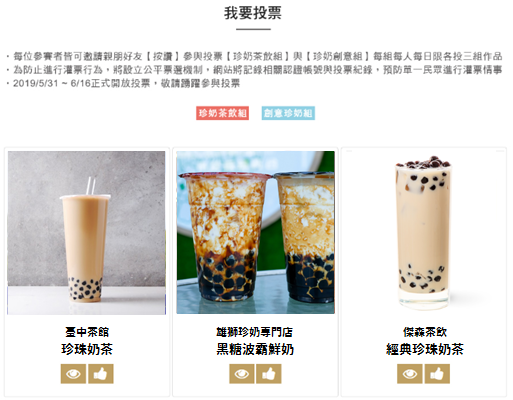 實體票選：7/10(星期三)10:00至7/28(星期日)18:00活動期間至各參選店面或實體投票箱(舊臺中車站站前廣場)索取投票卡，填寫相關資料後即可投入票箱。參與票選活動之店家名單可上官網查詢。＊實體投票僅有「最夯人氣珍奶」項目票選。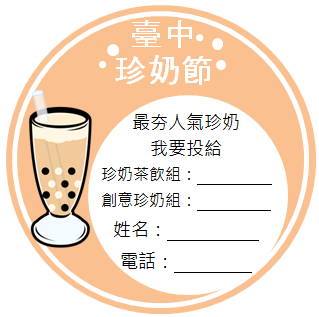 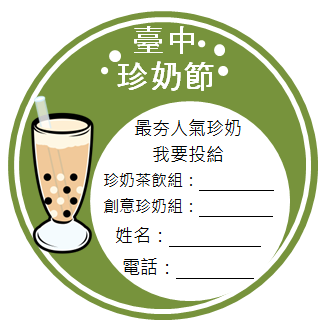 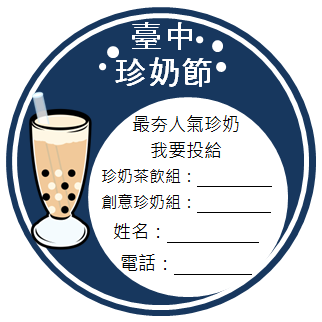 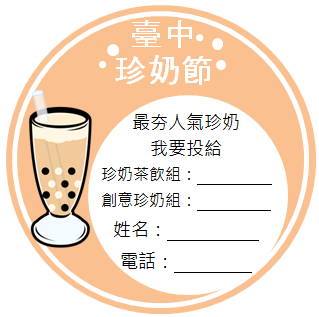 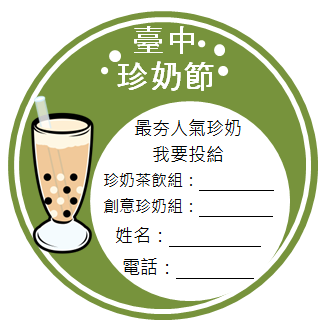 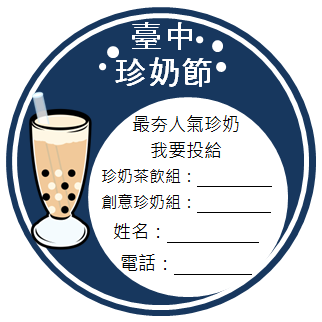 ＊實體投票箱設置位置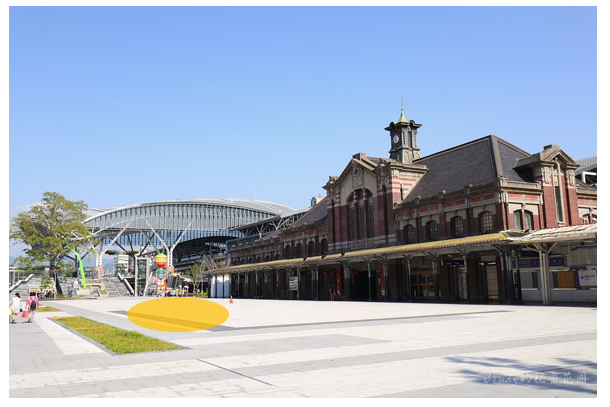 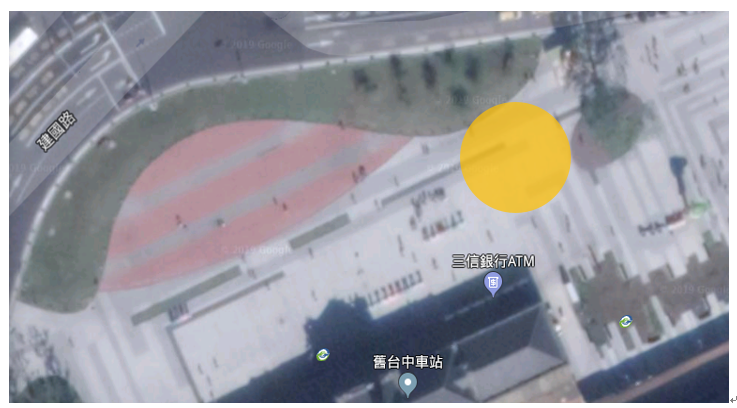 票選計分機制票選流程票選項目珍珠奶茶茶飲組最夯人氣珍珠奶茶：綜合各項評比最高票之人氣珍奶品牌。最美視覺珍珠奶茶：色彩最美、瓶身及品牌設計最具質感珍奶品牌。最強Ｑ彈珍珠奶茶：珍珠口感札實、最Q彈珍奶品牌。最順口感珍珠奶茶：奶茶口味滑順，餘韻回甘珍奶品牌。最高ＣＰ珍珠奶茶：根據價格、容量、口味等綜合項目，最令人覺得值回票價珍奶品牌。創意珍奶料理組最受歡迎珍奶料理：最受民眾歡迎的創意珍奶料理品牌。最佳上相珍奶料理：擺盤最豐富、拍照最美的創意珍奶料理品牌。最強風味珍奶料理：珍奶與其他食材融合風味最佳、最美味珍奶料理品牌。最瘋創意珍奶料理：最出乎意料、令人驚訝的創意珍奶料理品牌。最想再吃珍奶料理：口味獨特，令人想一吃再吃的創意珍奶料理品牌。各組選出之十大料理品牌，將於8/3(六)實體行銷活動由長官嘉賓、藝人及美食專家再行評選，選出「臺中年度代表珍珠奶茶茶飲」及「臺中年度代表創意珍奶料理」。票選抽獎活動活動期間民眾參加實體及線上票選，將有機會抽中幸運大獎。網路票選獎項(依實際執行為準)實體票選獎項(依實際執行為準)配合方式報名資格與辦法所有臺中販售珍珠奶茶相關產品店家均可報名參加，須針對參選組別提報品項(「珍奶茶飲組」及「創意珍奶組」各限提報一項)，提供相關說明圖文資料及實體店面位址，並須附上食品業者登錄證明，由專案統整後上架至官網並於實體投票箱旁設立票選資訊，供民眾投票。須於7/3(三)前提交報名資料，經審核通過後將由專人以電郵或電話通知。「臺中珍奶節-好茶好餅」票選活動報名表表件編號：__________(由本單位進行填寫)備註：所有表格欄位務必全數填寫，應填未填或未依規定填寫者為不合格，將不予受理。店家LOGO、店家照片及商品圖片請以附件方式夾帶於電子郵件，長寬尺寸並須高於1000像素、72dpi以上。報名視同同意將所提供資訊揭露於活動官網、粉絲團等相關宣傳平臺。報名成功後，無法修改已填寫之報名資料，請謹慎填寫。申請店家須配合本活動之主題進行展示、宣傳及販售。填妥後，請將電子檔mail至teatimetaichung@gmail.com；或傳真至(04)2326-6024傑森全球並以電話(04)2415-9921確認。中華民國108年6月19日實體票選線上票選5%95%方式步驟一步驟二步驟三步驟四實體票選指定日期前往活動現場參加實體票選活動完成指定內容、並取得投票票券填寫個人資訊(行銷活動用)投入票箱完成投票線上票選連結至活動專屬網頁登入/註冊官方網站查看心目中完美的珍珠奶茶完成投票獎項內容數量首獎臺中-東京來回雙人機票1二獎臺中市長榮桂冠酒店住宿券2三獎麗克特微笑鬆餅機2四獎麗克特迷你冰淇淋機3五獎珍珠奶茶100杯2六獎珍珠奶茶經典伴手禮組10獎項內容數量首獎臺中市經典酒店總統套房住宿1二獎珍珠奶茶100杯1三獎珍珠奶茶經典伴手禮組10參選店家提供資源「臺中珍奶節-好茶好餅」提供資源店家基本資訊、產品資訊店頭票選活動推廣行銷活動(8/3)及主題市集(8/10-11)展攤
(入選品牌)粉絲團貼文曝光
(珍奶節活動1則)活動贊助品項(回饋民眾使用)記者會、票選活動、主題市集等行銷推廣裝置藝術現場LOGO曝光活動官網、官方粉絲團曝光票選活動店頭宣傳品票選活動抽獎品項記者會品牌牆LOGO曝光
(須於6/25前報名)實體行銷活動(8/3)及主題市集(8/10-11)攤位硬體(三米帳1頂、IBM桌1張、椅子2張)及設計(入選品牌)參選店家(品牌名稱)食品業者
登錄字號食品業者
登錄字號食品業者
登錄字號店家連絡人(品牌聯絡人)連絡電話連絡電話室內：手機：室內：手機：E-mail傳真號碼傳真號碼店家地址：店家地址：店家地址：店家地址：店家地址：店家地址：店家地址：店家電話：店家電話：店家電話：店家電話：分店數量臉書粉絲團：臉書粉絲團：臉書粉絲團：臉書粉絲團：臉書粉絲團：臉書粉絲團：臉書粉絲團：是否願意出席7/1星期一14:00活動記者會?：是 否是否願意出席7/1星期一14:00活動記者會?：是 否是否願意出席7/1星期一14:00活動記者會?：是 否是否願意出席7/1星期一14:00活動記者會?：是 否是否願意出席7/1星期一14:00活動記者會?：是 否是否願意出席7/1星期一14:00活動記者會?：是 否是否願意出席7/1星期一14:00活動記者會?：是 否店家介紹(品牌介紹)：(50字內、照片請以附檔方式夾帶2-3張)店家介紹(品牌介紹)：(50字內、照片請以附檔方式夾帶2-3張)店家介紹(品牌介紹)：(50字內、照片請以附檔方式夾帶2-3張)店家介紹(品牌介紹)：(50字內、照片請以附檔方式夾帶2-3張)店家介紹(品牌介紹)：(50字內、照片請以附檔方式夾帶2-3張)店家介紹(品牌介紹)：(50字內、照片請以附檔方式夾帶2-3張)店家介紹(品牌介紹)：(50字內、照片請以附檔方式夾帶2-3張)參選組別：珍奶茶飲組參選品項：參選組別：珍奶茶飲組參選品項：參選組別：創意珍奶組參選品項：參選組別：創意珍奶組參選品項：參選組別：創意珍奶組參選品項：參選組別：創意珍奶組參選品項：參選組別：創意珍奶組參選品項：品項介紹：(50字內、照片請以附檔方式夾帶2-3張)品項介紹：(50字內、照片請以附檔方式夾帶2-3張)品項介紹：(50字內、照片請以附檔方式夾帶2-3張)品項介紹：(50字內、照片請以附檔方式夾帶2-3張)品項介紹：(50字內、照片請以附檔方式夾帶2-3張)品項介紹：(50字內、照片請以附檔方式夾帶2-3張)品項介紹：(50字內、照片請以附檔方式夾帶2-3張)切結聲明本店家願配合參與臺中珍奶節系列活動(包含票選活動、行銷活動與主題市集)，一切資訊確認屬實，若因所提供優惠不實經民眾舉報，後果將自行負責，與主辦單位無關。簽章(請蓋發票章)：                                   本店家願配合參與臺中珍奶節系列活動(包含票選活動、行銷活動與主題市集)，一切資訊確認屬實，若因所提供優惠不實經民眾舉報，後果將自行負責，與主辦單位無關。簽章(請蓋發票章)：                                   本店家願配合參與臺中珍奶節系列活動(包含票選活動、行銷活動與主題市集)，一切資訊確認屬實，若因所提供優惠不實經民眾舉報，後果將自行負責，與主辦單位無關。簽章(請蓋發票章)：                                   本店家願配合參與臺中珍奶節系列活動(包含票選活動、行銷活動與主題市集)，一切資訊確認屬實，若因所提供優惠不實經民眾舉報，後果將自行負責，與主辦單位無關。簽章(請蓋發票章)：                                   本店家願配合參與臺中珍奶節系列活動(包含票選活動、行銷活動與主題市集)，一切資訊確認屬實，若因所提供優惠不實經民眾舉報，後果將自行負責，與主辦單位無關。簽章(請蓋發票章)：                                   本店家願配合參與臺中珍奶節系列活動(包含票選活動、行銷活動與主題市集)，一切資訊確認屬實，若因所提供優惠不實經民眾舉報，後果將自行負責，與主辦單位無關。簽章(請蓋發票章)：                                   